・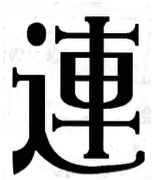 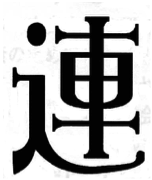 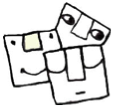 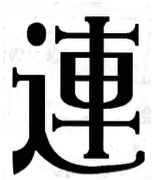 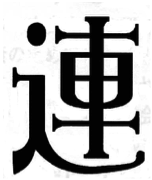 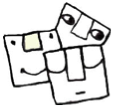 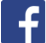 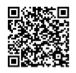 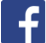 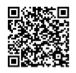 ＮＰＯ法人 小平市民活動ネットワーク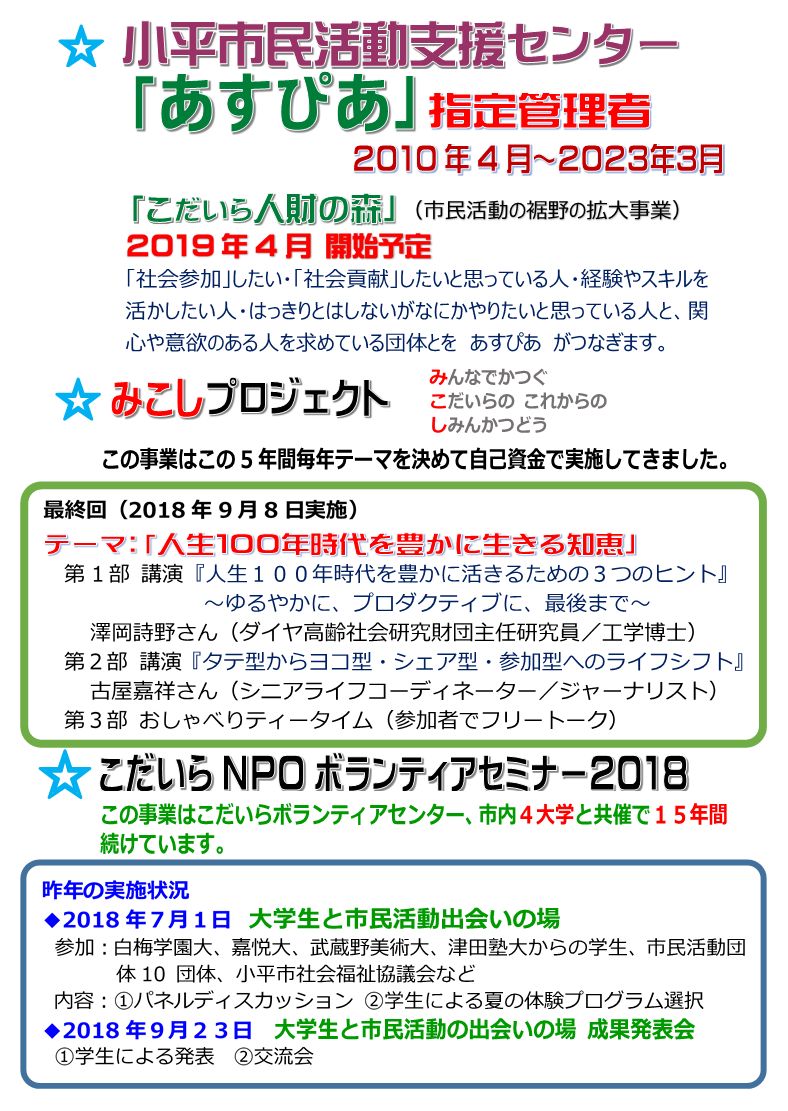 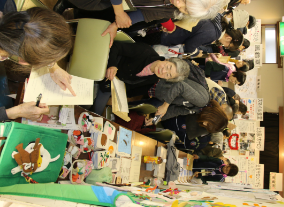 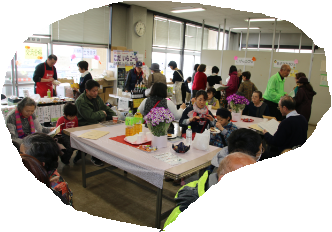 